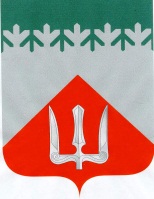 А Д М И Н И С Т Р А Ц И ЯВолховского муниципального районаЛенинградской  областиП О С Т А Н О В Л Е Н И Е    от 25 ноября 2022 г.                                                                              № 3607                                                 ВолховО внесении изменений в постановлениеадминистрации Волховского муниципального района от 29 апреля 2019 года №1122 «Об утверждении Порядка освобождения (снижения) размера родительской платы за содержание ребёнка (присмотр и уход)  в муниципальных образовательных учреждениях Волховского муниципального района, реализующих основную образовательную программу дошкольного образования» В соответствии со статьей 65 Федерального закона от 29.12.2012  № 273-ФЗ «Об образовании в Российской Федерации», Федеральным законом от 06.10.2003 № 131-ФЗ «Об общих принципах организации местного самоуправления в Российской Федерации», письмом Министерства образования и науки Российской Федерации от 31 июля 2014 года № 08-1002 «О направлении методических рекомендациях», ч.1 ст.29, п.13 ч.1 ст.32 Устава Волховского муниципального района Ленинградской области и в целях приведения нормативно-правовой базы муниципального уровня в соответствие с законодательством,  п о с т а н о в л я ю:1. Внести в постановление администрации Волховского муниципального района от 29 апреля 2019 года № 1122 «Об утверждении Порядка освобождения (снижения) размера родительской платы за содержание ребёнка (присмотр и уход) в муниципальных образовательных учреждениях Волховского муниципального района, реализующих основную образовательную программу дошкольного образования» изложив Пункт 4 Приложения к постановлению в следующей редакции:«4. Родители (законные представители) для получения освобождения от родительской платы к заявлению, утверждённому по форме согласно приложению 1 к Порядку, прилагают:4.1. за детей – инвалидов, детей-сирот, детей, оставшихся без попечения родителей, детей с туберкулёзной интоксикацией:- свидетельство о рождении ребенка;- СНИЛС родителя (законного представителя);- СНИЛС ребёнка;- копию удостоверения опекуна (попечителя);- копию документа о наличии инвалидности, выданного учреждением медико-социальной экспертизы;- копию документа медицинского учреждения, подтверждающего наличие заболевания ребенка (родителям детей с туберкулезной интоксикацией); 4.2. за детей, родители (законные представители) которых принимают участие в специальной военной операции на территориях Донецкой Народной Республики, Луганской Народной Республики, Запорожской области, Херсонской области и Украины в составе именных подразделений Ленинградской области; детей, чьи родители (законные представители) – граждане Российской Федерации, призваны на военную службу по частичной мобилизации в Вооруженные Силы Российской Федерации или добровольно поступили на военную службу в Вооруженные силы Российской Федерации для участия в специальной военной операции:- свидетельство о рождении ребёнка (детей);- СНИЛС родителя (законного представителя);- СНИЛС ребёнка;- документ, выданный уполномоченным органом, подтверждающий, что один из родителей (законных представителей) является участником специальной военной операции. При разных фамилиях заявителя и ребенка (детей) необходимо предоставить документы, устанавливающие родство.Родители (законные представители), претендующие на освобождение от родительской платы, предоставляют подлинники документов и их копии.Документы со сроком окончания, подтверждающие право на освобождение от родительской платы, предоставляются повторно в случае окончания срока действия документа.».2. Права, установленные пунктом 4.2. настоящего постановления, предоставляются ребёнку до окончания срока участия родителя (родителей) (законного (законных) представителя (представителей) в специальной военной операции либо срока прохождения военной службы по частичной мобилизации в Вооруженных Силах Российской Федерации. 3. Настоящее постановление подлежит опубликованию в официальном периодическом печатном издании и размещению в информационно-коммуникационной сети «Интернет» на официальном сайте администрации Волховского муниципального района.4. Настоящее постановление вступает в силу с даты подписания и распространяется на правоотношения, возникшие с 01 ноября 2022 года.5. Контроль за исполнением постановления возложить на заместителя главы администрации по социальным вопросам.Глава администрации                                                                               А.В. БрицунИсп.: Лебедева Э.А. (881363)78782